«Путь к здоровью»- спортивно-игровая программа  в Старокаразерикском СДК в дни зимних каникул.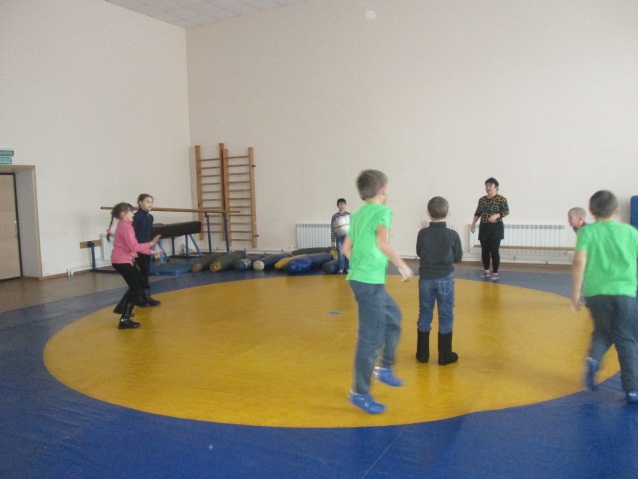 